Lead Local Flood Authority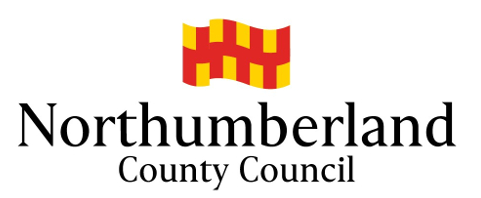 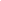 Application for Ordinary Watercourse Land Drainage ConsentThis is Your Personal DataFlood & Coastal Risk ManagementHow we handle your informationInformation for the publicEveryone working for the Flood & Coastal Erosion Risk Management team has a legal duty to keep and process information about you in accordance with the law. This document explains why we ask for your personal information, how that information will be used and how you can access your records.Why is information recorded about me?
We use information about land and property owners to enable us to carry out specific functions for which we are responsible and to provide you with a service. 

These records may be written down (manual records), or kept on a computer (electronic records).These records may include:basic details about you, for example, name, address, email and telephone contact detailscontact we have had with you, for example, appointments & letters of correspondence,notes and reports about your relevant circumstancesdetails and records about the service you have received,relevant information from other people that we have been in contact with in relation to the service that you have receiveddetails of any flood history relevant to your propertyrecords of flood risk assets in your ownership.What is the information used for?
Your records are used to help ensure that we provide you with the service that you need and assist us in better understanding the flood and coastal risks to you and others.
It is important that your records are accurate and up-to-date as they will help make sure that our staff are able to provide you with the help, advice or support you need.
How long for?
In order to provide you with this service, we rely on the legal basis of the Land Drainage Act 1991. Your details will be kept indefinitely. Processing is kept to a minimum and will only be processed in accordance with the law.
Other agencies are also responsible for flood and coastal risk management, we may need to share details about you to enable us to work together for your benefit.
Information will only be shared with third parties if they have genuine and lawful need for it.
Occasions when your information needs to be disclosed (shared) include:where the health and safety of others is at risk,when the law requires us to pass on information under special circumstances.Anyone who receives information from us has a legal duty to keep it confidentialPartner organisations

These could include:The Environment Agency and Northumbrian Water Group with whom we partner in providing flood and coastal risk management servicesOther Risk Management Organisations or Government departments who are involved in your careOther regulatory bodies involved in enabling flood and coastal risk services.
Can I see my records?
The General Data Protection Regulation allows you to find out what information is held about you, on paper and computer records. This is known as ‘right of subject access’ and applies to your Flood and Coastal Risk Management records along with all other personal records.

If you wish to see a copy of your records you should submit a Subject Access Request which is available on our website or by contacting the Information Governance Office directly. You are entitled to receive a copy of your records free of charge, within a month.

In certain circumstances access to your records may be limited, for example, if the records you have asked for contain information relating to another person. Do I have Other Rights?

Data Protection laws gives you the right: 
To be informed why, where and how we use your information. To ask for access to your informationTo ask for information to be corrected if inaccurate or incomplete. To ask for your information to be deleted or removed where there is no need for us to continue processing it. To ask us to restrict the use of your information. To ask us to copy or transfer your information from one IT system to another in a safe and secure way, without impacting the quality of the information. To object to how your information is used. To challenge any decisions made without human intervention (automated decision making). To lodge a complaint with the Information Commissioner’s Office whose contact details are below.If our processing is based upon your consent, to withdraw your consent. 
Further information
If you would like to know more about how we use your information, or if for any reason you do not wish to have your information used in any of the ways described in this leaflet, please tell us. Please contact:Data Protection Officer: informationgovernance@northumberland.gov.uk
You also have the right to complain to the Information Commissioner’s Office if you are unhappy with the way we process your data. Details can be found on the ICO website, or you may write to the ICO at the following address: Information Commissioner's OfficeWycliffe HouseWater LaneWilmslowCheshire SK9 5AFtel: 0303 123 1113 (local rate) or 01625 545 745 
if you prefer to use a national rate numberEmail: casework@ico.org.ukIMPORTANT NOTE:We ask you to read this form and the guidance notes before you fill it in.  Please ensure the form is fully completed, as incomplete forms will be returned.  If you have any queries, please send them via email to fcerm@northumberland.gov.uk. In the aim of sustainability it is preferable that this form is completed and submitted electronically via the email address provided above.APPLICANT DETAILSName:Contact person:Postal address:Contact phone number:Email:AGENT DETAILSName:Contact person:Postal address:Contact phone number:Email:LOCATIONName of watercourse (if known):Location of Works:National grid reference of the site:NOTE: You must provide a clear location plan with the site marked onDESCRIPTION AND PURPOSE OF THE PROPOSED WORKSBrief description of the works:Are any works to be carried out in the watercourse                                    Yes/NoMethod Statement: You must enclose a separate method statement detailing how the works are to carried out, materials and machinery to be used and the means of access and egress to/from the siteDrawings: We require clear, scale drawings showing all new structures, repairs and modifications to existing structures and any temporary works arrangements, such as scaffolding and sandbagsCONSTRUCTION DETAILSState if the works are:                                                                                           (tick)If you are unsure whether your works are permanent or temporary please contact us before you submit your application Anticipated start date: Duration of (temporary?) works:EMERGENCY CONTACT DETAILS FOR CONTRACTORS CARRYING OUT WORKSName:Company:Office telephone number:Two out-of office 24 hour contact numbers:DETAILS OF PERSON OR ORGANISATION RESPONSIBLE FOR MAINTAINING THE STRUCTURE ON COMPLETIONName/Company:Address:Telephone number:ENVIRONMENT AGENCY INTERESTSDo the proposed works involve or effect: Discharge of trade effluent           Yes/No                     Abstraction of water                   Yes/NoDischarge of surface water           Yes/No                    Conservation or fisheries          Yes/NoImpoundment of a watercourse    Yes/No                    Disposal of waste material        Yes/NoIf you have answered Yes to any of the questions, please contact the Environment Agency, on 03708 506 506DETAILS OF PLANNING APPROVAL (IF RELEVANT)Planning Authority:Application number:                                               Approval date:DETAILS OF ENVIRONMENTAL IMPACT OF WORKS TOGETHER WITH ANY PROPOSALS FOR COMPENSATORY  ENHANCEMENTCHECKLISTBefore sending your application to us please ensure that you have enclosed the following: DECLARATIONI / We:Apply for consent to carry out works as described in this application form and shown on the attached plan(s) Provide proof of payment for £………. to cover the cost of this applicationPayment Methods:Pay by card online: Follow the link - https://www.northumberland.gov.uk/SelfService/Pay.aspx Scroll down to 'Other Forms' there will be another link 'use this form to pay us'.  In the 'service being paid for:' box, put 'Land Drainage Consent (Reference NCC/LDC/xxxx/xxx)  - Flood & Coastal Erosion Risk Management Team (Technical Services)'. Please provide a copy of the receipt.Cheque - Cheques should be made payable to Northumberland County Council and posted to the address provided at the bottom of the page. Please also include a note referencing what the payment is for (e.g. payment for a land drainage consent for the culverting of the Church Burn at Morpeth Reference NCC/LDC/xxxx/xxxx).Attach one copy of all documents (where possible submissions should be submitted by email, hard copies can be sent in the post if necessary.) Name: …………………………………………………………………………………………………….Signed: ……………………………………………………………………………………………………On behalf of: ……………………………………………………………………………………………..Date: ………………………………………………………………………………………………………IT IS PREFERABLE IF COMPLETED FORMS AND SUPPORTING DOCUMENTATION ARE EMAILED TO:fcerm@northumberland.gov.ukALTERNATIVELY A HARD COPY CAN BE POSTED TO:Northumberland County Council                                    FCERM Team                                                       County Hall                                                                        MorpethNorthumberlandNE61 2EF